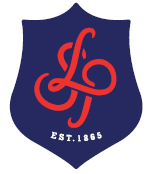 Pre-assessment content reviewPre-assessment skills reviewPost-assessment reviewRevision planning Subject: PhysicsYear: Y12Topic: 3.3.1 Progressive and Stationary WavesWhat and Why “What is a wave? Why are the elements of a TV aerial aligned horizontally? Why does white light split up into the rainbow colours? Optic fibres have revolutionised communication and medicine but how do they work? Who was Thomas Young and his role in  explaining the nature of wavesKey termsAmplitudeAntinodeCoherentConstructiveDestructiveDiffractionDisplacementElectromagnetic waveFrequencyHarmonicLongitudinal waveMonochromaticNodeOscilloscopePath differencePeriodPhase differencePolarisationRadianReflectionRefractionStanding waveSuperpositionTransverse waveWave speedWavefrontWavelengthSpecification pointPre-readingApplication and Assessment (date)Home learning Extension – Cultural Capital and Reading3.3.1.1: I can apply the wave equation and convert degrees to radians3.3.1.2: I can define a longitudinal and transverse wave. Explain the phenomenon of polarization including examples of use in industry.3.3.1.3: I can explain the principle of the superposition of waves.Use the Oxford AQA AS textbook p.52 to 65. Look at other textbooks in the library for alternative ideas, explanations and diagrams.YouTube Videos:(1) Phase difference in A-level(2) Polarisation of light(3) Standing waves demo, slinkyWebsites:https://www.physicsclassroom.com/class/waveshttp://hyperphysics.phy-astr.gsu.edu/hbase/phyopt/polclas.htmlPracticals:(1) Required Practical 1: Investigation into the variation of the frequency of stationary waves on a string with length, tension and mass per unit length of the string.(2) Use a slinky spring to demonstrate transverse, longitudinal and standing waves(3) Demonstrate polarization, reflection and standing waves using a microwave emitter/receiver(4) Investigate polarization using polaroid filtersAssessment:Minitest Waves (I) (3rd week Oct)(1) Research 4 uses of polarization in industry.(2) From data collected in experiment; determine the mass per unit length of the string(3) Describe how to measure the speed of sound using an oscilloscopeMake notes on each topic and complete the exam style practice questions(1) What is the role of a carrier wave in AM and FM radio.(2) How the microwave oven worksReading:Waves: A Very Short Introduction. By Mike Goldsmith.I feel secure inI need to focus onMy action planI feel secure inI need to focus onMy action planWeaknesses in content knowledgeSkills I need to focus onMy action planRetest / review – teacher and student commentRetest / review – teacher and student commentRetest / review – teacher and student commentSpec pointNotes completeRevision materialsPast paper Qs Timed conditions